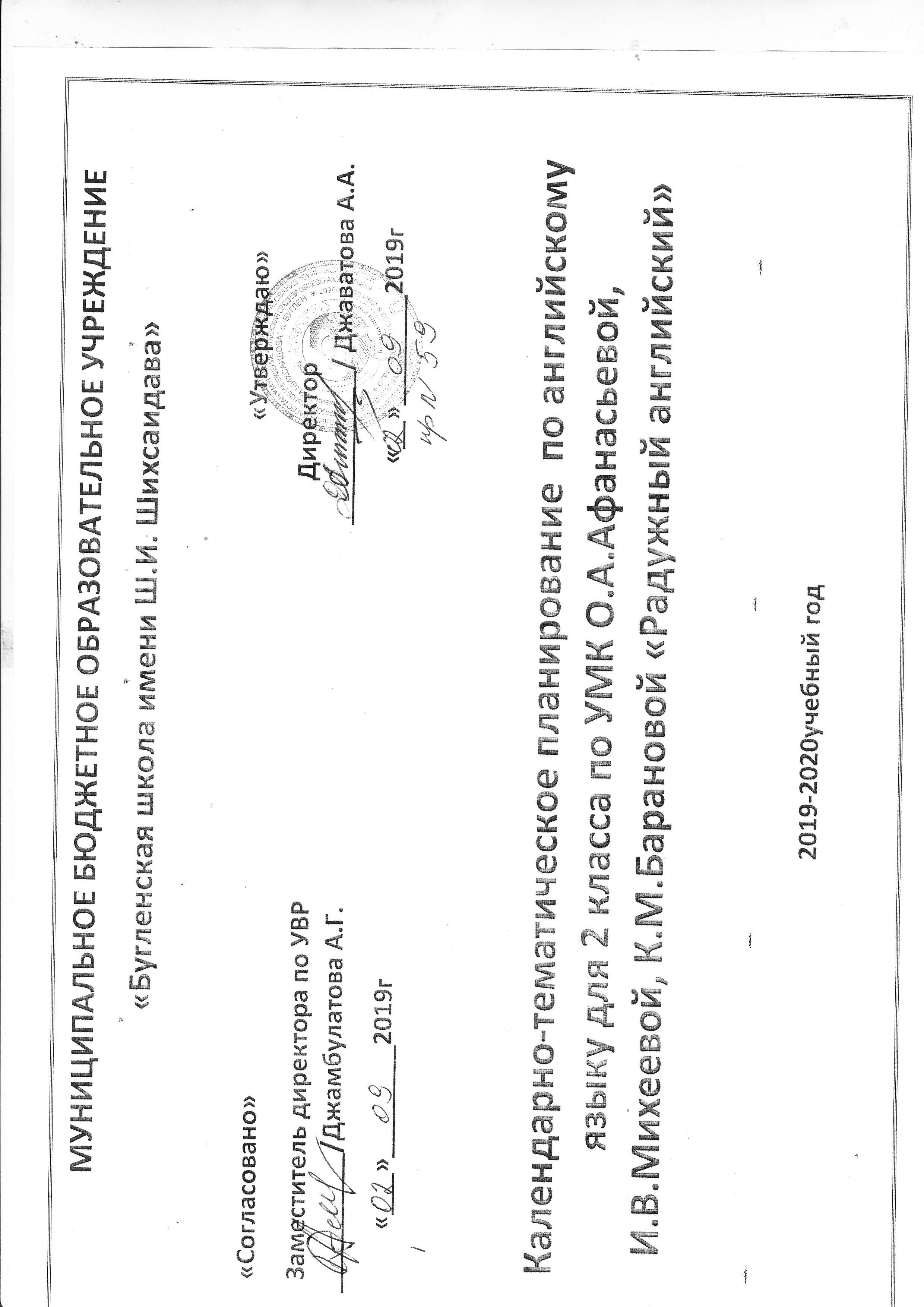 Планируемые результаты освоения курса1. Коммуникативная компетенция (владение иностранным языком как средством общения).Говорение.Учащийся научится:участвовать в элементарных диалогах: этикетном, диалоге-расспросе;составлять небольшое описание предмета, животного, персонажа;кратко рассказывать о себе, своей семье, друге;получит возможность научиться:участвовать в диалоге этикетного характера (приветствовать и отвечать па приветствие, прощаться, выражать благодарность), диалоге-расспросе (расспрашивать собеседника и отвечать на его вопросы), диалоге побудительного характера (отдавать распоряжения, предлагать сделать что-либо вместе);составлять краткую характеристику друга, персонажа прочитанного произведения;воспроизводить наизусть стихи, песни, рифмовки. Аудирование.Учащийся научится:различать на слух звуки, звукосочетания, слова, предложения английского языка;различать на слух интонацию и эмоциональную окраску фраз;воспринимать и понимать речь учителя и одноклассников в процессе диалогического общения на уроке и вербально/невербально реагировать на услышанное;воспринимать на слух и понимать с опорой на наглядность (иллюстрации) небольшие сообщения, построенные на знакомом лексико-грамматическом материале;получит возможность научиться:воспринимать на слух аудиотекст, построенный на знакомом языковом материале, и полностью понимать содержащуюся в нем информацию;использовать контекстуальную или текстовую догадку при восприятии на слух текстов, содержащих некоторые незнакомые слова.Чтение.Учащийся научится:соотносить графический образ слова с его звуковым образом;читать выразительно вслух небольшие тексты, содержащие только изученный языковой материал, соблюдая правила произношения и соответствующую интонацию;читать про себя и понимать полностью учебные тексты, содержащие только изученный языковой материал;получит возможность научиться:читать про себя и понимать несложные тексты и находить в них необходимую или интересующую информацию;не обращать внимания на незнакомые слова, не мешающие понять основное содержание текста.Письмо.Учащийся научится:писать буквы английского алфавита полупечатным шрифтом;списывать текст;выписывать из текста слова, словосочетания и предложения;заполнять таблицу по образцу;подписывать картинки;получит возможность научиться: • давать краткие ответы в письменной форме;    • заполнять простую анкету.2. Языковая компетенция (владение языковыми средствами). Графика, каллиграфия, орфография.  Учащийся научится:пользоваться английским алфавитом, понимать последовательность букв в нем;воспроизводить графически и каллиграфически корректно все английские буквы алфавита полупечатное написание букв, слов);находить и сравнивать (в объеме содержания курса) такие языковые единицы, как звук, буква, слово;применять основные правила чтения и орфографии, изученные во 2 классе; отличать буквы от знаков транскрипции;получит возможность научиться:сравнивать и анализировать буквосочетания английского языка и их транскрипцию;группировать слова в соответствии с изученными правилами чтения;уточнять написание слова по словарю учебника.   Фонетическая сторона речи.Учащийся научится:адекватно произносить и различать на слух все звуки английского языка;соблюдать нормы произношения звуков;ставить правильное ударение в изолированных словах и фразах;соблюдать особенности интонации основных типов предложений;корректно произносить предложения с точки зрения их ритмико-интонационных особенностей;получит возможность научиться:распознавать случаи использования связующего "г" и соблюдать их в речи;соблюдать интонацию перечисления;соблюдать правило отсутствия ударения на служебных словах (артиклях, союзах, предлогах);читать изучаемые слова по транскрипции;писать транскрипцию отдельных звуков, сочетаний звуков по образцу. Лексическая сторона речи.Учащийся научится:распознавать и употреблять в речи изученные в пределах тематики начальной школы лексические единицы (слова, словосочетания, оценочную лексику, речевые клише), соблюдая лексические нормы; • оперировать в процессе общения активной лексикой в соответствии с коммуникативной задачей;получит возможность научиться:узнавать простые словообразовательные элементы;опираться на языковую догадку при восприятии интернациональных и сложных слов в процессе чтения и аудирования.Грамматическая сторона речи. Учащийся научится:распознавать и употреблять в речи основные коммуникативные типы предложений, общий и специальный вопросы, утвердительные и отрицательные предложения;распознавать и употреблять в речи изученные существительные с неопределенным/определенным/нулевым артиклем, в единственном и во множественном числе; притяжательный падеж существительных; модальный глагол сап; личные местоимения; количественные (до 12) числительные; наиболее употребительные предлоги для выражения временных и пространственных отношений;получит возможность научиться:узнавать сложносочиненные предложения с союзами and и but;•распознавать в тексте и дифференцировать слова по определенным признакам (существительные, прилагательные, модальные/смысловые глаголы).3. Социокультурная осведомленность.Учащийся научится:называть страны изучаемого языка по-английски;узнавать некоторых литературных персонажей известных детских произведений, сюжеты, популярных сказок, написанных на изучаемом языке, небольших произведений детского фольклора (стихов, песен);соблюдать элементарные нормы речевого и неречевого поведения, принятые в стране изучаемого языка, в учебно-речевых ситуациях;получит возможность научиться:называть столицы стран изучаемого языка по-английски;рассказывать о некоторых достопримечательностях стран изучаемого языка;воспроизводить наизусть небольшие произведения детского фольклора (стихи, песни) на английском языке;осуществлять поиск информации о стране изучаемого языка в соответствии с поставленной  учебной задачей в пределах тематики начальной школы.Содержание учебного предметаПредметное содержание устной и письменной речи соответствует образовательным и воспитательным целям, а также интересам и возрастным особенностям младших школьников.Блок 1. Знакомство. -11 ч.Приветствие, знакомство, прощание.  Основные элементы речевого этикета.Знакомство со странами изучаемого языка. Этикетный диалог. Правила чтенияБлок 2. Мир вокруг нас. -6 ч.Домашние животные. Структура  -Я вижу…. . Правила чтения.Блок 3. Откуда мы родом? -5 ч. Страны и города Сказочные герои. Празднование Нового года. Блок 4. Эмоции. Оценка происходящего. -8 ч.Я, мои друзья и домашние любимцы. Предметы вокруг меня. Прилагательные для описания человека, животного.Блок 5. Семья . – 8 ч.Семья. Члены семьи, их характеристики. Вопросительные предложения. Побудительные предложения. Неопределенный артикль.Блок 6. Люди и города. -7 ч.Города. Люди вокруг нас: местонахождение людей и предметов, сказочные персонажи. 3 формы глагола –to be. Правила чтения.Блок 7. Люди и их занятия. -8 ч.Обозначение множественности. Животные на ферме. Местоположение людей, животных. Числительные 1-12.Блок 8. Мы считаем. -8 ч.Множественное число имени существительного. Выражение преференции. Мир людей. Профессии. Блок 9. Время и действия. – 9 ч.Любимые занятия на досуге: что мы любим делать, что мы обычно делаем. Алфавит. Глаголы движения. Обозначение и выражение времени.                                                     Календарно-тематическое планирование№ТемаКол-во часовДатаПримечаниеБлок 1  - Знакомство -11ч.Блок 1  - Знакомство -11ч.Блок 1  - Знакомство -11ч.Блок 1  - Знакомство -11ч.Блок 1  - Знакомство -11ч.1Знакомство со странами изучаемого языка. Приветствие. Меня зовут.2Гласная Ee. Согласные B,D,K,L,M,N. Меня зовут.3Клички домашних питомцев. Гласная Yy. Согласные T,S,G. Приятно познакомиться.4Меня зовут.  Согласные F,P,V,W5 Как тебя зовут? Гласная Ii, Согласные H,J,Z.6Имена людей.7Этикетный диалог на основе структурно-функциональной опоры.8Согласные  R,C,X.9Прощание. Гласная  Оо10Прощание. Гласная  Uu.11Правила чтения, буквосочетание –ее.Блок 2 –Мир вокруг нас -6ч.Блок 2 –Мир вокруг нас -6ч.Блок 2 –Мир вокруг нас -6ч.Блок 2 –Мир вокруг нас -6ч.Блок 2 –Мир вокруг нас -6ч.12Мир вокруг меня. Я вижу.13Животные. Я вижу.14Знакомство. Прощание. Животные. 15Мир вокруг меня. Как дела? Правила чтения. 16Правила чтения буквы Аа.17Я вижу. Правила чтения буквосочетания –ck.Блок 3 –Откуда мы родом? – 5ч.Блок 3 –Откуда мы родом? – 5ч.Блок 3 –Откуда мы родом? – 5ч.Блок 3 –Откуда мы родом? – 5ч.Блок 3 –Откуда мы родом? – 5ч.18Страны и города.  Правила чтения.19Я из Лондона.20Я из Москвы.21Подведение итогов блока 3. К/р.22Анализ контрольной работы.Блок 4 –Эмоции. Оценка происходящего -8ч.Блок 4 –Эмоции. Оценка происходящего -8ч.Блок 4 –Эмоции. Оценка происходящего -8ч.Блок 4 –Эмоции. Оценка происходящего -8ч.Блок 4 –Эмоции. Оценка происходящего -8ч.23Животные.  Правила чтения буквосочетания –ch.24Прилагательные для описания человека, животного.25Сказочные герои. Буквосочетания –or, -ar.26Отрицательные предложения. Буквосочетание –qu.27Утвердительные предложения. Кто это?28Что это?29Подведение итогов блока 4. К/р.30Анализ контрольной работы.Блок 5 – Семья -8ч.Блок 5 – Семья -8ч.Блок 5 – Семья -8ч.Блок 5 – Семья -8ч.Блок 5 – Семья -8ч.31Семья. Личные местоимения.32Члены семьи, их характеристики. 33Вопросительные предложения.34Побудительные предложения.35Артикль –an, правила чтения буквы Оо.36Рассказ о себе.37Подведение итогов блока 5. К/р.38Анализ контрольной работы.Блок 6 – Люди и города -7ч.Блок 6 – Люди и города -7ч.Блок 6 – Люди и города -7ч.Блок 6 – Люди и города -7ч.Блок 6 – Люди и города -7ч.39Названия городов.403 формы глагола –to be.41Названия городов Европы.42Откуда мы приехали, какие мы. Откуда ты/они?43Люди вокруг нас. Правила чтения.44Люди вокруг нас. Откуда он?45Подведение итогов блока 6. К/р.Блок 7 – Люди и их занятия -8ч.Блок 7 – Люди и их занятия -8ч.Блок 7 – Люди и их занятия -8ч.Блок 7 – Люди и их занятия -8ч.Блок 7 – Люди и их занятия -8ч.46Правила чтения гласных Ii, Yy.47Местонахождение людей, животных, предметов, сказочных персонажей; их характеристики. Краткие ответы.48Подписываем открытки. Правила чтения буквосочетания –th.49Местожительство людей.
Местонахождение людей и их возраст. Сколько тебе лет?Числительные 1-12.50Сколько лет…?51Местоположение людей, животных, предметов.52Подведение итогов блока 7. К/р.53Анализ контрольной работы.Блок 8 –Мы считаем -8ч.Блок 8 –Мы считаем -8ч.Блок 8 –Мы считаем -8ч.Блок 8 –Мы считаем -8ч.Блок 8 –Мы считаем -8ч.54Множественное число имени существительного.55Обозначение множественности и ведение счета. 56Краткая форма глагола –to be. Буквосочетания –ir, -er, ur.57Мир людей. Профессии.58Выражение преференции. Предлоги.59Местоположение предметов.60Подведение итогов блока 8. К/р.61Анализ контрольной работы.Блок 9 –Время и действия -9ч.Блок 9 –Время и действия -9ч.Блок 9 –Время и действия -9ч.Блок 9 –Время и действия -9ч.Блок 9 –Время и действия -9ч.62Буквосочетания –ow, ou. Местоположение предметов.63O себе и о других людях. Алфавит.64Жизнь на ферме. Обозначение и выражение времени.  Который час?65Буквосочетание –оо.66Глаголы движения.67Сложные слова. Что мы любим делать.68Подведение итогов блока 9. К/р.69Анализ контрольной работы.70Составление кроссвордов, конкурс рисунков.